Starostwo Powiatowe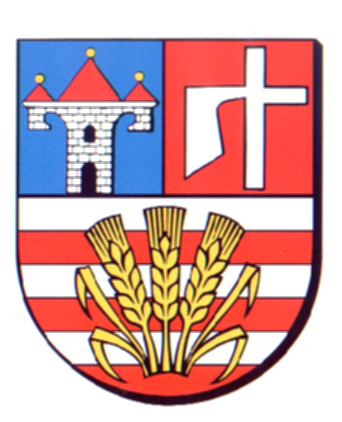 w OpatowieWydział Zarządzania Kryzysowegoul. Sienkiewicza 17, 27-500 Opatów tel./fax 15 868 47 01, 607 350 396, e-mail: pzk@opatow.plOSTRZEŻENIE METEOROLOGICZNEOpatów, dnia 27.03.2023 r.Opracował: WZKK.WOSTRZEŻENIE METEOROLOGICZNE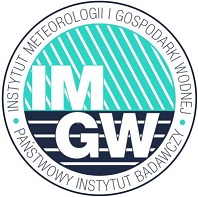 OSTRZEŻENIE Nr 24
Zjawisko: PrzymrozkiStopień zagrożenia: 1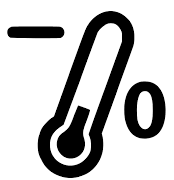 Biuro:IMGW-PIB Biuro Prognoz Meteorologicznych w KrakowieObszar: województwo świętokrzyskie – powiat opatowskiWażność:  Od: 27-03-2023 godz. 21:00Do: 29-03-2023 godz. 10:00Przebieg:Prognozowany jest spadek temperatury powietrza poniżej 0°C. Temperatura minimalna w nocy od -5°C do 
-3°C, przy gruncie od -8°C do -4°C. Temperatura maksymalna we wtorek od 2°C do4°C.Prawdopodobieństwo:80 %Uwagi:Brak.Czas wydania:27-03-2023 godz. 11:28